1CHICKEN & RICEW/G BREADSTICKGREEN BEANSTOSSED SALADFRUITLINE 2 GRAB & GOPB&JYOGURT2CHICKEN SANDWICHREDUCD FAT DORITOSCARROT STICKS W/FF RANCHFRUITLINE 2 GRAB & GOPB&JYOGURT3CHICKEN NUGGETSMACARONI & CHEESEBROCCOLI TOSSED SALADFRUIT LINE 2 GRAB & GOPB&JYOGURT4BBQ PORK SANDWICHBAKED BEANSCOLESLAWGRAHAM CRACKERFRUITLINE 2 GRAB & GOPB&J YOGURT7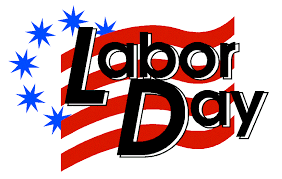 8SPAGHETTIW/G BREADSTICKGREEN BEANSTOSSED SALADFRUITLINE 2 GRAB & GOPB&JYOGURT9MINI CORN DOG NUGGETSREDUCED FAT DORITOSCARROT STICKS W/FF RANCHFRUITLINE 2 GRAB & GOPB&JYOGURT10CHICKEN NUGGETSMASHED POTATOESBROCCOLI TOSSED SALADFRUIT LINE 2 GRAB & GOPB&JYOGURT11TAKE ALONG TACOSHREDDED CHEECEDICED LETTUCE & TOMATOTORTILLA CHIPSCARROT STICKS W/ FF RANCHGRAHAM CRACKER FRUITLINE 2 GRAB & GOPB&JYOGURT14PEPPERONI PIZZA STICKCORNTOSSED SALADFRUITLINE 2 GRAB & GOPB&JYOGURT15CHICKEN & NOODLESW/G BREADSTICKGREEN BEANSTOSSED SALADFRUITLINE 2 GRAB & GOPB&JYOGURT16HAMBURGERREDUCD FAT DORITOSCARROT STICKS W/FF RANCHFRUITLINE 2 GRAB & GOPB&JYOGURT17CHICKEN NUGGETSRICE & GRAVYBROCCOLI TOSSED SALADFRUIT LINE 2 GRAB & GOPB&JYOGURT18     HOT DOGBAKED BEANSCOLESLAWGRAHAM CRACKERFRUITLINE 2 GRAB & GOPB&J YOGURT 21PEPPERONI PIZZA CORNTOSSED SALADFRUITLINE 2 GRAB & GOPB&JYOGURT22SPAGHETTIW/G BREADSTICKGREEN BEANSTOSSED SALADFRUITLINE 2 GRAB & GOPB&JYOGURT23CHICKEN SANDWICHCHEEZITSTOSSED SALAD FRUIT LINE 2 GRAB & GOPB&JYOGURT24CHICKEN NUGGETSMACARONI & CHEESEBROCCOLI TOSSED SALADFRUIT LINE 2 GRAB & GOPB&JYOGURT25 BBQ PORK SANDWICHCOLESLAWBAKED BEANSGRAHAM CRACKERFRUITLINE 2 GRAB & GOPB&JYOGURT 28CHEESY BREADSTICKCORNTOSSED SALADFRUITLINE 2 GRAB & GOPB&JYOGURT29 CHICKEN & RICEW/G BREADSTICKGREEN BEANSTOSSED SALADFRUITLINE 2 GRAB & GOPB&JYOGURT30MINI CORN DOG NUGGETSREDUCED FAT DORITOSCARROT STICKS W/FF RANCHFRUITLINE 2 GRAB & GOPB&JYOGURT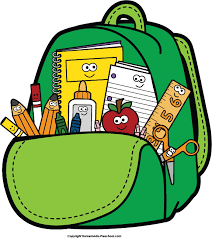 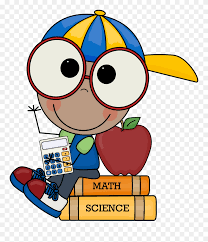 